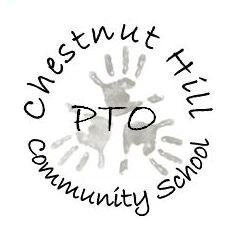 2018-19 CHCS PTO Meeting Schedule:   	Every First Wednesday of the Month	NO MEETING MARCH 6 DUE TO STEM NIGHTWednesday, Apr 3				Wednesday, May 1				Wednesday, Jun 5 *Put new board members in place*ItemOwnerIntroductionsIn Attendance: Michelle Charron, Abby Wojnas, and Jessica HandonNew BusinessMet with Ms. Champagne: Per Superintendent, all flyers, including collections, need to go through central office. Ms. Champagne is supportive of a sandwich board at parent pick-up room.Req for reimbursement from Ms. Laplante: supplies for art enrichment, $48.72Recruitment of new board members for 2019-2020…All flyers must go through Central office, even ones that don’t need approval***The Current Board is stepping down at the end of this school year***Michelle will do recruitment at an upcoming CSSR PTO meeting and at 4th grade move up night. FB is NOT an effective recruiting tool so a school wide/3rd grade flyer will be distributedAs the specialists will receive a budget for next year’s enrichment activities Michelle proposed we approve Ms. LaPlante’s request. Jessica seconded, voted and approved   MichelleUpdatesMichelleKellyFamily FunSTEM Night- Ruby BansalMarch 6, 6:30-8Ruby is working on the flyerRubyStaff Appreciation  May Teacher Appreciation Luncheon- Need a Leader and 1-2 helpersJessica: Need to select Mon May 6 or Fri May10 for luncheon in the library.Tasks which can be divided up: Arranging for Catered Lunch (past Moe’s $500, Bruno’s $240, Burgundy Brooke Café $800), treats/goodies spread in staff room, small gift (but not necessary), open to any other ideas to show appreciation… “You’re the Balm!” Burt’s Bees gift- MichelleGreat downloadables on PTOToday.com  Ie: “Red Carpet” or  “Luau” themed pintablesLuncheon will be May 6th, from 11:15-1  ?